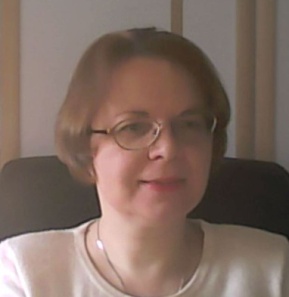 Рібцун Юлія Валентинівнастарший науковий співробітниккандидат педагогічних наук, старший науковий співробітникlogojuli@i.uaWebsite: http://logoped.in.uaORCID iD: orcid.org/0000-0002-2672-3704Web of Science: https://www.webofscience.com/wos/author/record/ACZ-1131-2022Профіль ученого у Google Scholar: https://scholar.google.com.ua/citations?hl=ru&imq=%D0%AE%D0%BB%D1%96%D1%8F+%D0%92%D0%B0%D0%BB%D0%B5%D0%BD%D1%82%D0%B8%D0%BD%D1%96%D0%B2%D0%BD%D0%B0+%D0%A0%D1%96%D0%B1%D1%86%D1%83%D0%BD&user=21hqX6cAAAAJ&cstart=0&pagesize=20Сторінка науковця в Електронній бібліотеці Національної академії педагогічних наук України: http://lib.iitta.gov.ua/cgi/stats/report/authors/f94c9e0512530180c11a2180ae3c6e84/Науковий ступінь:  кандидат педагогічних наукВчене звання: старший науковий співробітникКоло наукових інтересів: теорія і методика психолого-педагогічної діагностики та компенсації порушень психофізичного, зокрема мовленнєвого, розвитку осіб різних вікових груп; створення електронної лого-бібліотеки з питань наукового, нормативного та програмно-методичного забезпечення спеціальної дошкільної та шкільної освіти.ПублікаціїМонографії (розділи)1. Рібцун Ю. В. Логопсиходіагностика дітей з особливими мовленнєвими потребами як передумова створення освітнього середовища. Preschool and primary education in European integration and national dimensions : Scientific monograph. Riga, Latvia : Baltija Publishing, 2023. Р. 94-115. URL: https://lib.iitta.gov.ua/7366222. Рібцун Ю. В. Логопсиходіагностика перцептивних процесів дошкільників з функціонально-мовленнєвими труднощами. Contemporary problems of pedagogy amidst the European integration of educational environment: theory and practice : Scientific monograph. Riga, Latvia : Baltija Publishing, 2023. Р. 351-372. URL: https://lib.iitta.gov.ua/7372963. Рібцун Ю. В. Нейропсихологічний підхід у роботі з дітьми із заїканням. Подолання психотравм, зумовлених воєнними діями. Modern technologies for solving actual society's problems. Publishing House of University of Technology, Katowice, 2022. С. 113-120. URL: https://lib.iitta.gov.ua/7321064. Рібцун Ю. В. Логопсихокомпенсаційна робота з молодшими школярами з тяжкими порушеннями мовлення. Педагогіка XXI століття: сучасний стан та тенденції розвитку : колект. моногр. : у 2 ч. Ч. 2. Львів-Торунь : Ліга-Прес, 2021. С. 886-915. URL: https://lib.iitta.gov.ua/729593/Навчально-методичні посібники5. Рібцун Ю. Заїкання: підтримка дитини з особливими мовленнєвими потребами в освітньому середовищі. К. : ФОП Цибульська В. О., 2023. 272 с. URL: https://lib.iitta.gov.ua/738529/6. Рібцун Ю. Психолого-педагогічна підтримка дітей із заїканням в умовах війни. К. : ФОП Цибульська В. О., 2023. 132 с. URL: https://lib.iitta.gov.ua/739023/7. Рібцун Ю. В. Психолого-педагогічна підтримка дітей п’ятого року життя із лексико-граматичними труднощами : навч.-метод. посіб. для роботи з дітьми із порушеннями мовлення / І. М. Брушневська, Ю. В. Рібцун. Луцьк : ФОП Мажула Ю. М., 2023. 204 с.8. Рібцун Ю. Психолінгвістичні дидактичні технології діагностики та активізації пізнавального розвитку молодших школярів з тяжкими порушеннями мовлення (розділ VI). Психолінгвістичні дидактичні технології діагностики і подолання мовленнєвих порушень у молодших школярів з тяжкими порушеннями мовлення : навч.-метод. посіб. / Е. Данілавічютє, Л. Трофименко, В. Ільяна, Ю. Рібцун, З. Мартинюк, Г. Грибань. Кропивницький : Імекс-ЛТД, 2021. С. 698-846. URL: https://lib.iitta.gov.ua/7306199. Рібцун Ю. Технологічна освітня галузь. Стандартизація навчально-методичного забезпечення навчання молодших школярів з тяжкими порушеннями мовлення: навч.-метод. посіб. / Е. Данілавічютє, Л. Трофименко, В. Ільяна, Ю. Рібцун, З. Мартинюк, Г. Грибань. Кропивницький : Імекс-ЛТД, 2021. С. 274-339. URL: https://lib.iitta.gov.ua/73092510. Рібцун Ю. Мистецька освітня галузь. Стандартизація навчально-методичного забезпечення навчання молодших школярів з тяжкими порушеннями мовлення: навч.-метод. посіб. / Е. Данілавічютє, Л. Трофименко, В. Ільяна, Ю. Рібцун, З. Мартинюк, Г. Грибань. Кропивницький : Імекс-ЛТД, 2021. С. 521-621. URL: https://lib.iitta.gov.ua/73092411. Рібцун Ю. В. Функціонально-мовленнєві труднощі. Особливості стану сформованості темпо-ритмічної сторони мовлення. Методичні рекомендації для інклюзивно-ресурсних центрів щодо визначення категорій (типології) освітніх труднощів у осіб з ООП та рівнів підтримки в освітньому процесі. К. : Квант-Раціо, 2021. С. 71-82. URL: https://lib.iitta.gov.ua/id/eprint/73062412. Рібцун Ю. В. Логопедія. Логопсихологія. Понятійно-термінологічний словник. URL: https://lib.iitta.gov.ua/73169613. Рібцун Ю. В. Ширшає коло друзів. Рівні права, рівні можливості, кроки до успіху. К : ТОВ «Поліпринт», 2021. 64 с.14. Рібцун Ю. В. Учні початкових класів із тяжкими порушеннями мовлення: навчання та розвиток. Львів : Світ, 2020. 264 с. : іл. URL: https://lib.iitta.gov.ua/730353/15. Рібцун Ю. В. Комунікативний компонент мовленнєвої діяльності у дітей: діагностичний комплекс : навч.-метод. посіб. для роботи з дітьми із порушеннями мовлення / І. М. Брушневська, Ю. В. Рібцун. Запоріжжя : ТОВ «ЛІПС» ЛТД, 2020. 124 с. : іл. Бібліогр.: С. 119-122 16. Рібцун Ю. В. Комунікативний компонент мовленнєвої діяльності у дітей: методика формування : навч.-метод. посіб. для роботи з дітьми із порушеннями мовлення / І. М. Брушневська, Ю. В. Рібцун. Запоріжжя : ТОВ «ЛІПС» ЛТД, 2020. 144 с. Бібліогр.: С. 123-12617. Рібцун Ю. В. Я учуся розмовляти : навч.-метод. комплект : навч.-метод. посіб. з розвитку мовлення дошкільників 3–6 років. Київ : Генеза, 2019. 224 с. (Серія «Помічник вихователя»)18. Рібцун Ю. В. Дитина з порушеннями мовленнєвого розвитку : метод. посіб. К. : ТОВ «Літера ЛТД», 2019. 40 с.Навчальні, корекційно-розвиткові, робочі програми, силабуси19. Рібцун Ю. В. Силабус вибіркового освітнього компонента «Психолого-педагогічна підтримка дітей з особливими мовленнєвими потребами» підготовки бакалавра спеціальності 016 «Спеціальна освіта» за спеціалізацією 016.2. Олігофренопедагогіка освітньо-професійної програми «Корекційна психопедагогіка та логопедія». Луцьк : Волинський національний університет імені Лесі Українки, 2022. 14 с. URL: https://lib.iitta.gov.ua/73659520. Рібцун Ю. В. Силабус нормативного освітнього компонента «Педагогічна реабілітація дітей з мовленнєвими та інтелектуальними порушеннями» підготовки бакалавра спеціальності 016 «Спеціальна освіта» за спеціалізацією 016.2. Олігофренопедагогіка освітньо-професійної програми «Корекційна психопедагогіка та логопедія». / Брушневська І. М., Рібцун Ю. В. Луцьк : Волинський національний університет імені Лесі Українки, 2022. 16 с. URL: https://lib.iitta.gov.ua/73659621. Рібцун Ю. В. Робоча програма вибіркової навчальної дисципліни «Логопсихологія». К. : ІСПП, 2022. 11 с. URL: https://lib.iitta.gov.ua/73661222. Рібцун Ю. В. Робоча програма вибіркової навчальної дисципліни «Менеджмент проєктної діяльності». К. : ІСПП, 2022. 13 с. URL: https://lib.iitta.gov.ua/736611Статті у наукових періодичних виданнях інших держав, які включено до баз Scopus, Web of Science23. Ribtsun Y., Bielova O., Korolenko V., Bolotnykova T., Govorun O., Myttseva O. Personality Development in the Paradigm of Current Neuropedagogy. BRAIN. Broad Research in Artificial Intelligence and Neuroscience. Volume 14, Issue 4, December 2023. Р. 388-403. URL: https://lib.iitta.gov.ua/73845824. Vasylieva N., Kulesha-Liubinets M., Trubaieva K., Dub M., Ribtsun Y. & Ivantsev N. Speech Therapy as a Component of Comprehensive Rehabilitation of Patients with Acute Impairment of Cerebral Circulation. BRAIN. Broad Research in Artificial Intelligence and Neuroscience, 2022. 13(3), Р. 181-194. URL: https://lib.iitta.gov.ua/73200425. Brushnevska, I., Ribtsun, J., Stasiuk, L., Ilina, N., Vasylehko, I., & Kolodiazhna, V. Psycholinguistic Preconditions of Speech Formation of Children with General Speech Retardation. BRAIN. Broad Research in Artificial Intelligence and Neuroscience, 2021. 12(4). Р. 263-277. URL: https://lib.iitta.gov.ua/729330/Статті у наукових періодичних виданнях інших держав26. Рібцун Ю. В. Хібукі-терапія як засіб подолання стресів у дітей дошкільного та молодшого шкільного віку із заїканням. Theoretical and empirical scientific research: concept and trends: Collection of scientific papers «ΛΌГOΣ» with Proceedings of the VI International Scientific and Practical Conference, Oxford, February 2, 2024. Oxford-Vinnytsia: P.C. Publishing House & UKRLOGOS Group LLC, 2024. Р. 340-346. URL: https://lib.iitta.gov.ua/73921227. Рібцун Ю. В. Проживання психотравмуючих ситуацій дітей з особливими мовленнєвими потребами. Scientific Collection «InterConf+», 41(185): with the Proceedings of the 5thInternational Scientific and Practical Conference «Concepts for the Development of Society’s Scientific Potential» (January 19-20, 2024; Prague, Czech Republic)/ comp. by LLC SPC «InterConf».Prague: Author-publishers miscellaneous, 2024. С. 149-164. URL: https://lib.iitta.gov.ua/73909728. Рібцун Ю. В. Дошкільники з моторною алалією: логопсиходіагностичне вивчення основних мисленнєвих операцій. Věda a perspektivy. № 8(27). 2023. Р. 99-111. URL: https://lib.iitta.gov.ua/73646429. Рібцун Ю. В. Використання логопсихосинергетичного підходу у задоволенні особливих мовленнєвих потреб. Věda a perspektivy. № 1(8).  2022. С. 164-175. URL: https://lib.iitta.gov.ua/729772/30. Рібцун Ю. В. Формування міжпівкульної взаємодії у дітей із заїканням. Interdisciplinary research: scientific horizons and perspectives: collection of scientific papers «SCIENTIA» with Proceedings of the III International Scientific and Theoretical Conference (Vol. 2), May 6, 2022. Vilnius, Republic of Lithuania: European Scientific Platform. С. 121-125. URL: https://lib.iitta.gov.ua/730405/31. Рібцун Ю. В. Нейрофізіологічні аспекти порушень писемного мовлення у молодших школярів із заїканням. Current issues of science, prospects and challenges: collection of scientific papers «SCIENTIA» with Proceedings of the II International Scientific and Theoretical Conference (Vol. 3), June 10, 2022. Sydney, Australia: European Scientific Platform. С. 20-23. URL: https://lib.iitta.gov.ua/730794Статті у вітчизняних фахових виданнях32. Рібцун Ю. В. Розвиток голосової функції у дітей з темпо-ритмічними порушеннями мовлення. Наукові інновації та передові технології. 2023. № 1(15). С. 422-432. URL: https://lib.iitta.gov.ua/73384833. Рібцун Ю. В. Рівні підтримки дітей із темпо-ритмічними порушеннями мовлення: змістові аспекти. Міжнародний науковий журнал «Грааль науки». 2023. № 24 (лютий, 2023). С. 582-589. URL: https://lib.iitta.gov.ua/73432634. Рібцун Ю. В. Реалізація логопсихосинергетичного підходу у формуванні праксичних функцій у дітей із заїканням. Наукові записки Міжнародного гуманітарного університету. Одеса : Видавничий дім «Гельветика», 2022. Вип. 36. С. 220-224. URL: https://lib.iitta.gov.ua/73089735. Рібцун Ю. В. Запобігти, захистити, допомогти. Діти з особливими мовленнєвими потребами в умовах воєнного стану. Вісник науки та освіти.  2022. № 2. С. 202-213. URL: https://lib.iitta.gov.ua/73146736. Рібцун Ю. В. До питання створення універсальних освітніх програм для дітей з особливими мовленнєвими потребами. Особлива дитина: навчання і виховання. 2022. № 1 (105). С. 53-68. URL: https://lib.iitta.gov.ua/730169/37. Рібцун Ю. В. До питання створення універсальних освітніх програм для дітей з особливими мовленнєвими потребами (продовження; частина 2). Особлива дитина: навчання і виховання. 2022. № 2 (106). С. 59-64. URL: https://lib.iitta.gov.ua/73132838. Рібцун Ю. В. До питання створення універсальних освітніх програм для дітей з особливими мовленнєвими потребами (завершення; частина 3). Особлива дитина: навчання і виховання. 2022. № 3 (107). С. 74-83. URL: https://lib.iitta.gov.ua/73169339. Рібцун Ю. В. Психолого-педагогічний супровід дітей із заїканням. Педагогіка формування творчої особистості у вищій і загальноосвітній школах. Т. 2. Вип. 79. Запоріжжя : КПУ, 2021. С. 72-76. URL: https://lib.iitta.gov.ua/729509/40. Рібцун Ю. В. До питання таксономії логопсиходіагностичних методів. Особлива дитина: навчання та виховання. 2021. № 2 (102). С. 31-38 URL: https://lib.iitta.gov.ua/725801/41. Рібцун, Ю. В. Вивчення праксичних функцій молодших школярів з особливими мовленнєвими потребами. Особлива дитина: навчання і виховання. 2021. № 3 (103). – С. 49-55. URL: https://lib.iitta.gov.ua/726830/42. Рібцун, Ю. В. Вивчення праксичних функцій молодших школярів з особливими мовленнєвими потребами (продовження). Особлива дитина: навчання і виховання. 2021. № 4 (104). С. 28−45. URL: https://lib.iitta.gov.ua/728885/43. Рібцун Ю. В. Менеджмент проектної діяльності як дослідницька дисципліна в навчанні аспірантів у галузі спеціальної освіти. Освіта осіб з особливими потребами: шляхи розбудови. Вип. 19. К. : Вид. «ФОП Симоненко О.І.», 2021. С. 105-121 URL: https://lib.iitta.gov.ua/73637243. Рібцун Ю. В. Розвиток емоційної сфери дітей із порушеннями мовленнєвого розвитку. Освіта осіб з особливими потребами: шляхи розбудови. К. : ТОВ «Наша друкарня», 2020. Вип. 16. С. 295−312. URL: https://lib.iitta.gov.ua/719808/44. Рібцун Ю. В. Стандартизація початкової освіти дітей із тяжкими порушеннями мовлення в умовах Нової української школи. Актуальні питання гуманітарних наук. Дрогобич : Видавничий дім «Гельветика», 2019. Вип. 23. Т. 3. С. 139-145. URL: http://lib.iitta.gov.ua/716768/